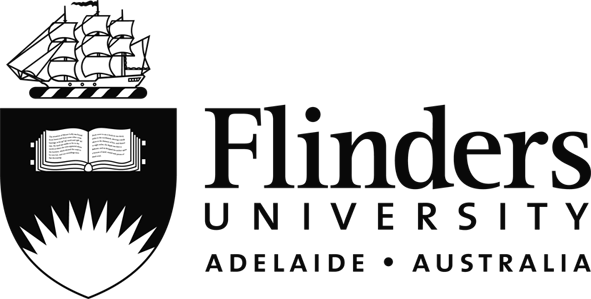 CERTIFICATE OF IDENTITYI, the undersigned, in the capacity of Verifying Officer for Flinders University certify that the person detailed below, has been identified, and is authorised to sign in accordance with any Flinders University Account Authority Card, on which this person is listed as an Authorising Party or Signatory.Sight the required documentation (see overleaf) and complete the following:I confirm that I have sighted the original or a certified copy of original documents and verify that the above is true and correct. Any wilful breach of identification obligations are made punishable under the AML Act 2006. I confirm I have supplied the above individual with a NAB privacy brochure. Original form is to be retained by the employer and a copy forwarded to your nab Relationship Manager.Identification verified by:* Refer overleaf for a list of approved certifiersVerify the customer’s full name and either date of birth or residential address by selecting TWO documents from the lists below. NOTE: At least ONE document must be included from Table A.** Documents presented in a language that is other than English must be accompanied by an English translation prepared by an accredited translator.A certified copy means a document that has been certified as a true copy of an original document by one of the following persons:A person who is enrolled on the roll of the Supreme Court of a State or Territory, or the High Court of Australia as a legal practitioner (however described)A judge of a courtA magistrateA chief executive officer of a Commonwealth courtA registrar or deputy registrar of a courtA Justice of the PeaceA notary public (for the purposes of the Statutory Declaration Regulations 1993)A police officerAn agent of the Australian Postal Corporation who is in charge of supplying postal services to the publicA permanent employee of the Australian Postal Corporation with 2 or more years of continuous service who is employed in an office supplying postal services to the publicAn Australian consular officer or an Australian diplomatic officer (within the meaning of the Consular Fees Act 1955)An officer with 2 or more continuous years of service with one or more financial institutions (for the purposes of the Statutory Declaration Regulations 1993)A finance company officer with 2 or more continuous years of service with one or more finance companies (for the purposes of the Statutory Declarations Regulations 1993)An officer with, or authorised representative of, a holder of an Australian financial services licence, having 2 or more continuous years of service with one or more licensees orA member of the Institute of Chartered Accountants in Australia, CPA Australia or the National Institute of Accountants with 2 or more years of continuous membership.SECTION 1: INDIVIDUAL DETAILSSECTION 1: INDIVIDUAL DETAILSSECTION 1: INDIVIDUAL DETAILSSECTION 1: INDIVIDUAL DETAILSSECTION 1: INDIVIDUAL DETAILSSECTION 1: INDIVIDUAL DETAILSSECTION 1: INDIVIDUAL DETAILSSECTION 1: INDIVIDUAL DETAILSSECTION 1: INDIVIDUAL DETAILSSECTION 1: INDIVIDUAL DETAILSSECTION 1: INDIVIDUAL DETAILSSECTION 1: INDIVIDUAL DETAILSSECTION 1: INDIVIDUAL DETAILSSECTION 1: INDIVIDUAL DETAILSSECTION 1: INDIVIDUAL DETAILSSECTION 1: INDIVIDUAL DETAILSSECTION 1: INDIVIDUAL DETAILSSECTION 1: INDIVIDUAL DETAILSTitleFirst NameMiddle NameMiddle NameMiddle NameMiddle NameSurname Surname Residential AddressResidential AddressResidential AddressDate of BirthDate of Birth   /      /   /      /SuburbSuburbSuburbStateStatePostcodePostcodePostcodePostcodeCountryCountryMarital Status (optional)Marital Status (optional)Marital Status (optional)GenderGenderGenderGender Male   Female Male   Female Male   Female Male   Female Male   Female Male   Female Male   Female Male   FemaleOccupationOccupationOccupationCommencement DateCommencement DateCommencement DateCommencement DateCommencement Date   /     /   /     / Full Time  Part Time Full Time  Part Time Full Time  Part Time Full Time  Part TimeSignatureSignatureSignatureIDENTIFICATION DOCUMENT DETAILSIDENTIFICATION DOCUMENT DETAILSIDENTIFICATION DOCUMENT DETAILSIDENTIFICATION DOCUMENT DETAILSIDENTIFICATION DOCUMENT DETAILSDocument 1 – From Table A (see overleaf)Document 1 – From Table A (see overleaf)Document 2 – From Table A or B (see overleaf)Document 2 – From Table A or B (see overleaf)Verified from   Original  Certified Copy*  Original  Certified Copy*Document Type:(e.g. Australian Passport)Issued By:(e.g. Local Government)Issued Date:Expiry Date:Document Number:SECTION 2: VERIFYING OFFICER DETAILS Verifying Officer NamePositionVerifying Officer SignatureDate Verified               /          /SECTION 3: NAB USE ONLY Verifying Officer Customer NumberChecking Officer NameACCEPTABLE DOCUMENTSTABLE A: PRIMARY IDENTIFICATIONAustralian driver’s licence containing a photograph of the personAustralian passport (a passport that has expired within the preceding 2 years is acceptable)Card issued under a State or Territory for the purpose of proving a person’s age containing a photograph of the personForeign passport or similar travel document containing a photograph of the person**Australian birth certificateAustralian citizenship certificateAustralian Government issued social security or pension cardLetters (2) of reference or equivalent provided by Aboriginal/Torres Strait Islanders Community Leaders (secondary identification not required)TABLE B: SECONDARY IDENTIFICATIONNational identity card issued by a foreign government**A document issued by the Commonwealth or a State or Territory within the preceding 12 months that records the provision of financial benefits and contains the individual’s name and residential addressA document issued by the Australian Taxation Office within the preceding 12 months which contains the individual’s name and residential addressA document issued by a local government body or utilities provider within the preceding 3 months which records the provision of services to that address or to that person (the document must contain the individual’s name and residential address)Foreign driver's licence that contains a photograph of the person in whose name it issued and the individual’s date of birth**Australian Government issued Medicare cardAustralian Government issued ID or permit card, sealed in plasticAustralian drivers licence issued on paperIdentity card issued by tertiary institutionStudent card or reference letter issued by educational institution containing school logoAPPROVED CERTIFIERS